Żołędowo 08.07.2020 r.	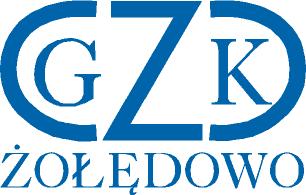 GZK.271.7.2020L.dz. 3075 / 2020ZAWIADOMIENIE O WYBORZE NAJKORZYSTNIEJSZEJ OFERTY Część D,  oraz odrzuceniu ofertyPostępowanie o udzielenie zamówienia: Budowa sieci wodociągowej i kanalizacji sanitarnej na terenie gminy OsielskoDziałając na podstawie art. 92 ust. 1 pkt. 1 Prawa zamówień publicznych Zamawiający informuje, że Komisja po zatwierdzeniu decyzji przez kierownika Zamawiającego dokonała wyboru ofert złożonych przez Wykonawcę:dla części D: WIMAR Sp. z o. o. ul. Nadrzeczna 24,86-010 KoronowoUzasadnienie wyboru:Oferta jest zgodna z ustawą Prawo zamówień publicznych, jej treść odpowiada treści specyfikacji istotnych warunków zamówienia. Oferta nie podlega odrzuceniu. Oferta uzyskała najwyższą liczbę punktów dla części D,   obliczonych w oparciu o ustalone kryteria. Podstawą prawną dokonanego wyboru jest art. 91 ust. 1 PZP oraz Kodeks CywilnyW prowadzonym postępowaniu złożono następujące oferty oraz dokonano oceny                                  i porównania złożonych ofert:Część D: Budowa sieci wodociągowej i kanalizacji sanitarnej tłocznej i grawitacyjnej wraz z odgałęzieniami do granicy działek oraz przepompownią ścieków w  ul. Orzechowej w m. Osielsko gm. Osielsko Zamawiający przeznacza na powyższe zadanie kwotę łączną: 465.300,00 zł brutto Działając na podstawie art. 92 ust. 1 pkt. 2 i 3 Prawa zamówień publicznych Zamawiający informuje, że w prowadzonym postępowaniu w części D -  nie zostali wykluczeni żadni wykonawcy. Została odrzucona jedna oferta:PROJCON ul. Bielicka 76 C/2, 85-135 Bydgoszcz z postępowania o udzielenie zamówienia publicznego w części  D.UZASADNIENIE:Na podstawie art. 89 ust. 1 pkt 6  PZP. Zamawiający odrzuca ofertę, jeżeli zawiera błędy w obliczeniu ceny.Lp.WykonawcaCenaGwarancja (miesięcy)ReferencjePunkty razem1.HYDRAFBUD Sp. z o.o. ul. B. Przemysłowców 6, 85-862 Bydgoszcz516.872,15 zł= 6060= 306= 0= 902.PROJCON ul. Bielicka 76 C/2, 85-135 Bydgoszcz367.011,83 zł603OFERTA ODRZUCONA3.HYDROTECHNIKA Krzysztof Pyszka Święta 139, 77-400 Złotów619.076,91 zł= 49,8060= 3011= 5= 84,804. Przeds. Budowlane KAN-BUD Arkadiusz Wawrzyniak ul. Poznańska 70, 62-740 Tuliszków566.052,90 zł= 54,6060= 3010= 0= 84,605.WIMAR Sp. z o. o. ul. Nadrzeczna 24,86-010 Koronowo536.389,81 zł= 57,6060= 3010= 10= 97,606.Przedsiębiorstwo Robót Inżynieryjno-Sanitarnych INŻBUD Andrzej i Robert Kortas Sp. J. ul. Sz. Kotomierska 17, 86-010 Koronowo-------------------------------------------------------------------------------